Bildung Unzensiert 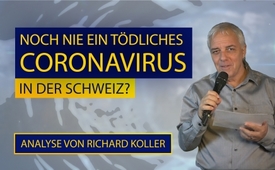 Noch nie ein tödliches Coronavirus in der Schweiz? (von Richard Koller)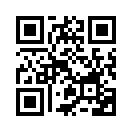 Richard Koller versteht es – als analytischer Programmierer – medizinische Themen analytisch zu betrachten.
In einem am 7. September 2020 veröffentlichten Video analysiert Koller die Zahlen der „Coronatoten“ der Stadt Zürich. Seine Schlussfolgerung: Es habe in der Schweiz noch nie ein tödliches „Coronavirus“ gegeben.Richard Koller, gelernter Informatiker, studierte vier Jahre traditionelle chinesische Medizin. Er hat jahrelang im politischen Hintergrund gearbeitet. Koller ist Präsident der „Freiheitlichen Bewegung Schweiz (FBS)“. Diese sei, laut eigenen Angaben, politisch neutral und absolut unabhängig. Mitglieder des Vorstandes dürfen keine politischen Funktionen auf nationaler Ebene ausüben. Die FBS setzt sich u.a. dafür ein, dass die direkte Demokratie innerhalb der Schweizer Grenzen als nicht einschränkbares Grundrecht erhalten bleibt.
Koller versteht es – als analytischer Programmierer – medizinische Themen analytisch zu betrachten.
In einem am 7. September 2020 veröffentlichten Video analysiert Koller die Zahlen der „Coronatoten“ der Stadt Zürich. Seine Schlussfolgerung: Es habe in der Schweiz noch nie ein tödliches „Coronavirus“ gegeben. Sehen Sie selbst seine Analyse:
    
„Hallo liebe Bürgerinnen und Bürger! Die Würfel sind gefallen! In unserem Schreiben an viele Politiker, Parlamentarier, die Kantons- und Stadtregierung, bitten wir diese um den sofortigen Rücktritt, wenn sie nicht endlich die Verantwortung für die Wirtschaft und den Wohlstand der Bevölkerung übernehmen. Punkt! Warum? Bleiben Sie dran! Hallo! Die Würfel sind wirklich gefallen! Die Toten von Zürich beweisen: Es hat in der Schweiz nie einen tödlichen Coronavirus gegeben! Die Zahlen zeigen eindeutig, wenn bei 5 % der Schweizer Bevölkerung und erst noch in einer Stadt lebenden, die Zahlen der Verstorbenen so massiv unter dem Vorjahreswert liegen, 19 % weniger Verstorbene als im Jahr 2019 während der genau gleichen Periode, dann hat es keinen tödlichen SARS-CoV-2-Virus gegeben, sondern höchstens eine leichte Coronagrippe! Das sind Fakten! Das kann jedermann nachrecherchieren. Zur Zeit sind diese noch offiziell auf der Webseite von Zürich, aber alle Daten bekommen Sie auch mit unseren Dokumenten. Es ist Fakt! Es hat keine Coronapandemie gegeben! Und nicht nur Zürich beweist dies, sondern auch eine der größten Organisationen der Welt, die für die Überwachung von sehr gefährlichen Krankheiten zuständig ist, die CDC (Centers for Disease Control and Prevention) in Amerika hat bestätigt, dass von 160.000 sogenannten Coronatoten maximal 6 %, das sind 9.600, an Corona gestorben sind. Was heißt das jetzt für die Schweiz? Ehrlich gesagt, sind 6 % Coronatote für die Schweiz eher noch zu viel! Aber seien wir großzügig, nehmen wir mal an 6 % und jetzt tief Luft holen, ohne Maske, sonst gibt es zu wenig Sauerstoff – das sind bei 1.730 Toten, wo man so was ähnliches wie Corona nachweisen konnte, 104 echte Coronatote in einem halben Jahr! Das sind pro 100.000 Einwohner 1,2 Menschen, die an Corona verstorben sein sollen. Nur zum Vergleich: 2017 sind in der Schweiz im Durchschnitt rund 2,6 Menschen infolge eines Unfalles pro 100.000 Einwohner gestorben. Ich frage mich, wann fordert man einen Lockdown so mit Social Distancing, Maske, Impfungen für alle, inklusiv Kleinkinder, nur weil wir uns im Leben bewegen und einer Arbeit nachgehen und somit unfallgefährdet sind? Man hat ungefähr 70 Mia. Schweizer Franken wegen Corona vernichtet! Pro Haushalt rund 18.500 Franken! Man hat unzählige kleine und mittelgroße Unternehmen in den Ruin getrieben und vernichtet! Man hat viele, zehntausende von Arbeitsplätzen zerstört. Ich will es mit den Worten von Professor Beda Stadler sagen: „Beim Umgang mit der Coronakrise ist einigen Menschen der gesunde Menschenverstand abhandengekommen.“ 
Abonnieren Sie diesen Kanal und helfen Sie mit einer Spende, vor allem Ihr „KMUs“ (kleine und mittelgroße Unternehmen), damit wir weiterhin für den Wohlstand in der Schweiz und für eine starke KMU-Landschaft kämpfen können. Bleiben Sie wachsam! Übrigens, mit ein wenig gesund leben und ein bisschen Prävention schützen Sie sich besser vor Krankheit, als mit einer Impfung gegen ... ja, gegen was überhaupt? Keine Ahnung! Auf Wiedersehen.“von dd./mfg.Quellen:Freiheitlichen Bewegung Schweiz (FBS)
https://www.fbschweiz.ch/index.php/de/
STATUTEN der Freiheitlichen Bewegung Schweiz (FBS)
https://www.fbschweiz.ch/index.php/de/wir-die-bewegung-de/statuten-de

Original: Die Würfel sind gefallen - Alea iacta est
https://www.youtube.com/watch?v=thWDjVCFoUw&feature=emb_logoDas könnte Sie auch interessieren:#Schweiz - www.kla.tv/Schweiz

#BildungUnzensiert - UNZENSIERT - www.kla.tv/BildungUnzensiert

#Coronavirus - www.kla.tv/CoronavirusKla.TV – Die anderen Nachrichten ... frei – unabhängig – unzensiert ...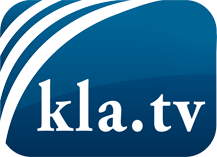 was die Medien nicht verschweigen sollten ...wenig Gehörtes vom Volk, für das Volk ...tägliche News ab 19:45 Uhr auf www.kla.tvDranbleiben lohnt sich!Kostenloses Abonnement mit wöchentlichen News per E-Mail erhalten Sie unter: www.kla.tv/aboSicherheitshinweis:Gegenstimmen werden leider immer weiter zensiert und unterdrückt. Solange wir nicht gemäß den Interessen und Ideologien der Systempresse berichten, müssen wir jederzeit damit rechnen, dass Vorwände gesucht werden, um Kla.TV zu sperren oder zu schaden.Vernetzen Sie sich darum heute noch internetunabhängig!
Klicken Sie hier: www.kla.tv/vernetzungLizenz:    Creative Commons-Lizenz mit Namensnennung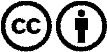 Verbreitung und Wiederaufbereitung ist mit Namensnennung erwünscht! Das Material darf jedoch nicht aus dem Kontext gerissen präsentiert werden. Mit öffentlichen Geldern (GEZ, Serafe, GIS, ...) finanzierte Institutionen ist die Verwendung ohne Rückfrage untersagt. Verstöße können strafrechtlich verfolgt werden.